      	  	 проект Наталія ТАЛАХ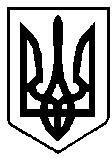 ВАРАСЬКА МІСЬКА РАДАВИКОНАВЧИЙ КОМІТЕТВАРАСЬКОЇ МІСЬКОЇ РАДИР І Ш Е Н Н Я01.05.2023   року                        м.Вараш        			№173-ПРВ-23-7400Про надання дозволу громадянам ----, ----на вчинення правочину Розглянувши подання служби у справах дітей виконавчого комітету Вараської міської ради від 26.04.2023 року №7400-255-01-46-23, враховуючи акт перевірки згідно заяв громадян --- --- ---, --- --- --- від 25.04.2023 року № В-39-ЗГ-23, відповідно до Порядку провадження органами опіки та піклування діяльності, пов’язаної із захистом прав дитини, затвердженого постановою Кабінету Міністрів України від  24 вересня 2008 р.  № 866, керуючись статтею 177 Сімейного кодексу України, статтями 17, 18 Закону України «Про охорону дитинства»,      статтею 12 Закону України «Про основи соціального захисту бездомних осіб і безпритульних дітей», підпунктом 4  пункту б  частини першої статті 34 Закону України «Про місцеве самоврядування в Україні», виконавчий комітет Вараської міської радиВИРІШИВ:         1. Надати дозвіл громадянам --- --- ---, --- --- --- на вчинення правочину, а саме: на підписання та укладення договору дарування квартири, яка знаходиться за адресою: ---  область, м. ----, м-н ---, буд. ---, кв.----, та належить --- --- --- на правах спільної часткової власності у розмірі 1/3 частки, --- --- ---  на правах спільної часткової власності у розмірі 1/3 частки, --- --- --- на правах спільної часткової власності у розмірі 1/3 частки, на користь та в інтересах малолітньої дитини, --- --- ---, --- року народження, де вона має право користування.          2. Зобов’язати громадян --- --- ---, --- --- ---, --- --- ---  направити в службу у справах дітей виконавчого комітету Вараської міської ради копію договору,  укладеного відповідно до даного рішення виконавчого комітету.          3. Контроль   за   виконанням    рішення    покласти   на   заступника міського  голови з питань діяльності виконавчих органів ради  Р. Хондоку.Міський голова                                                      	 	      Олександр МЕНЗУЛ